Уважаемые коллеги!Министерство сельского хозяйства Приморского края сообщает, что в период с 15 по 19 мая 2024 г. в г. Харбине (КНР) «на полях» 33-й Харбинской Международной торгово-экономической ярмарки состоится VIII Российско-Китайское ЭКСПО.В рамках российской части экспозиции планируется представить достижения в сферах сельского хозяйства, промышленности, туристический и инвестиционный потенциал, а также проекты и инициативы по развитию сотрудничества с Китаем. Просим Вас довести данную информацию до всех заинтересованных предприятий и организаций, фермерских хозяйств Приморского края. В целях эффективной подготовки к мероприятию список организаций, готовых принять участие в международной выставке, просим направить в срок до 09.02.2024 на электронную почту: Abyzova_IN@primorsky.ru.Министр										       А.А. БронцАбызова Ирина Николаевна 8 (423) 241-00-35, Abyzova_IN@primorsky.ru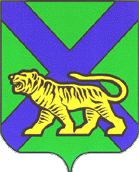 МИНИСТЕРСТВОСЕЛЬСКОГО ХОЗЯЙСТВАПРИМОРСКОГО КРАЯ(Минсельхоз Приморского края)ул.1-я Морская, . Владивосток, 690090Телефон: (423) 241-19-66, факс: (423) 241-27-88E-mail: daf@primorsky.ru, http://agrodv.ruГлавам муниципальных образованийПриморского края